	Załącznik nr 10 do Ogłoszenia o naborze wniosków o dofinansowanie na projekty realizowane przez podmioty inne niż LGD w ramach Regionalnego Programu Operacyjnego Województwa Kujawsko-Pomorskiego na lata 2014-2020.Lubicz Dolny, 7 maja  2018 r.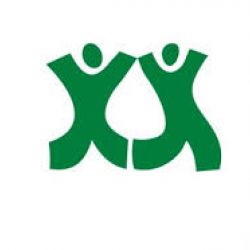 Numer konkursu nadany przez Instytucję Zarządzającą RPO WK-P: 
Nr RPKP.07.01.00-IZ.00-04-194/18 Numer konkursu nadany przez LGD: 3/2018Lista wymaganych dokumentów potwierdzających spełnieniekryteriów wyboru operacji1.Wniosek o dofinansowanie projektuWniosek o dofinansowanie projektuLp.Nazwa kryteriumDokumenty potwierdzające spełnienie kryterium1Operacja realizowana w miejscowości zamieszkałej przez mniej niż 5 tys. mieszkańcówWniosek o dofinansowanie projektu /dane z urzędów gmin wg. stanu z końca roku poprzedzającego rok złożenia wniosku o dofinansowanie operacji2Operacja dotyczy lub ma bezpośredni wpływ na wsparcie osób zagrożonych wykluczeniem społecznym lub ubóstwemWniosek o dofinansowanie projektu3Wnioskodawca zrealizował projekty o charakterze podobnym do operacji, którą zamierza realizowaćWniosek o dofinansowanie projektu / oświadczenie Wnioskodawcy, potwierdzające zrealizowanie projektów4Poziom wkładu własnego wnoszonego przez WnioskodawcęWniosek o dofinansowanie projektu5Wnioskodawca korzystał z doradztwa LGDWniosek o dofinansowanie projektu/ dane LGD